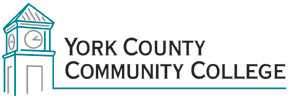 College CouncilTuesday: 6 December 201612:30 – 2:00 in the Middle CafeteriaAGENDA1. Call to Order2. Approval of Agenda3. Approval of Minutes4. New Business	4.1 Spring Vacation Schedule (A)5. Updates	5.1 President’s Update (I)	5.2 Strategic Planning Committee (C)	5.3 Policy Committee (C)5.4 Standing Committee reports (C)6. Old Business7.  Announcements8. Public Comment9. AdjournmentNote:  In keeping the College Council’s Agenda Item Request Form, agenda items are coded as follows:  A= Action Item; C= Committee Report; D= Discussion; I= Information